Пришкільний табір відпочинку при НВК «Марто – Іванівський ЗНЗ І – ІІ ступенів -ДНЗ»15 червня в оздоровчому таборі проходили такі заходи:Ігри на свіжому повітрі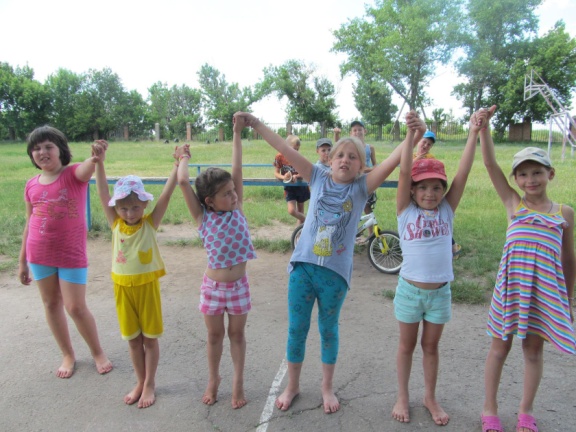 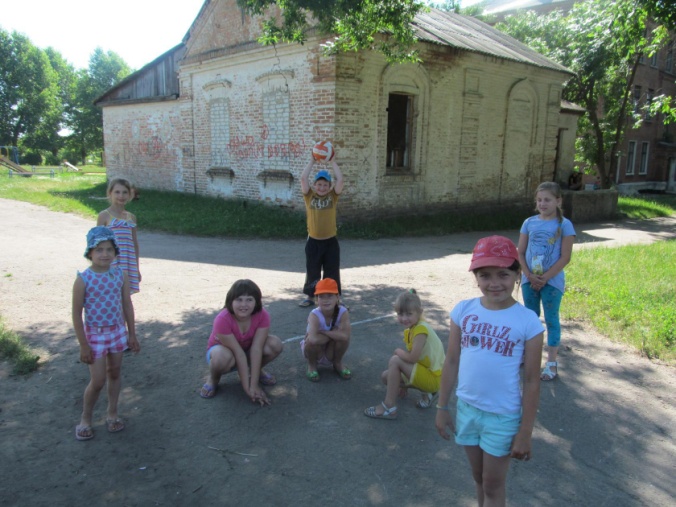 Вікторина «У гості казка завітала». Діти працювали у командах під назвою «Незнайки», «Буратіно»; пригадували назви казок, малювали казки, складали пазли. Отримували подарунки.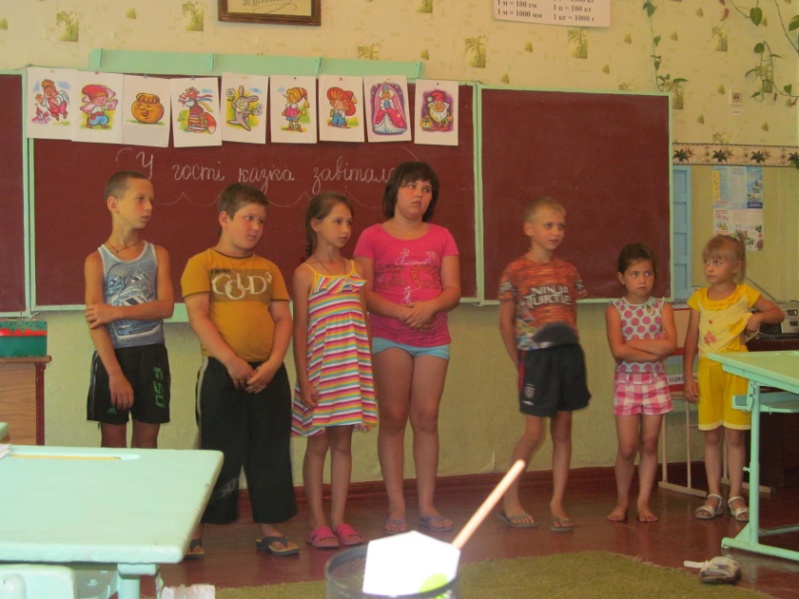 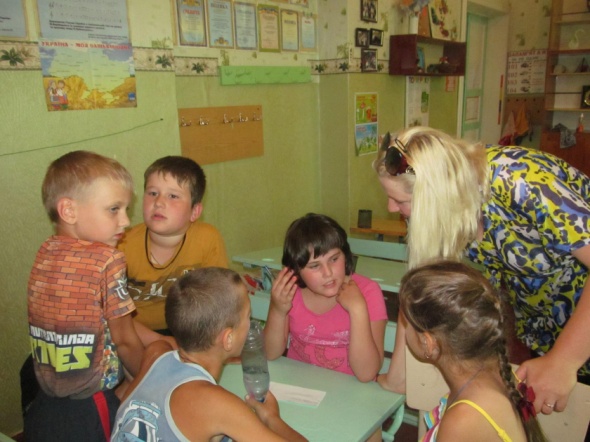 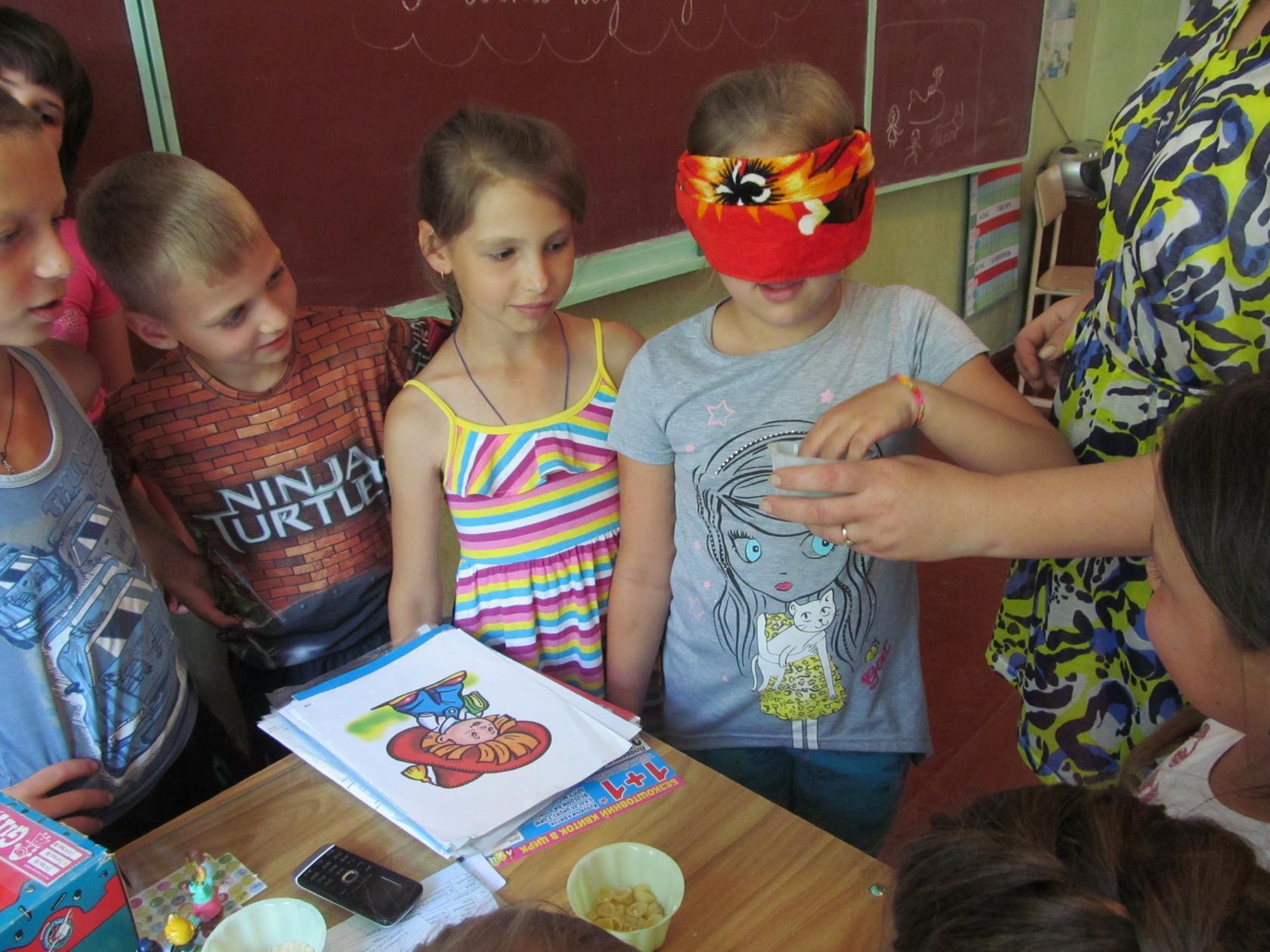 Майстер – клас «Зроби прикрасу сам», плетіння браслетів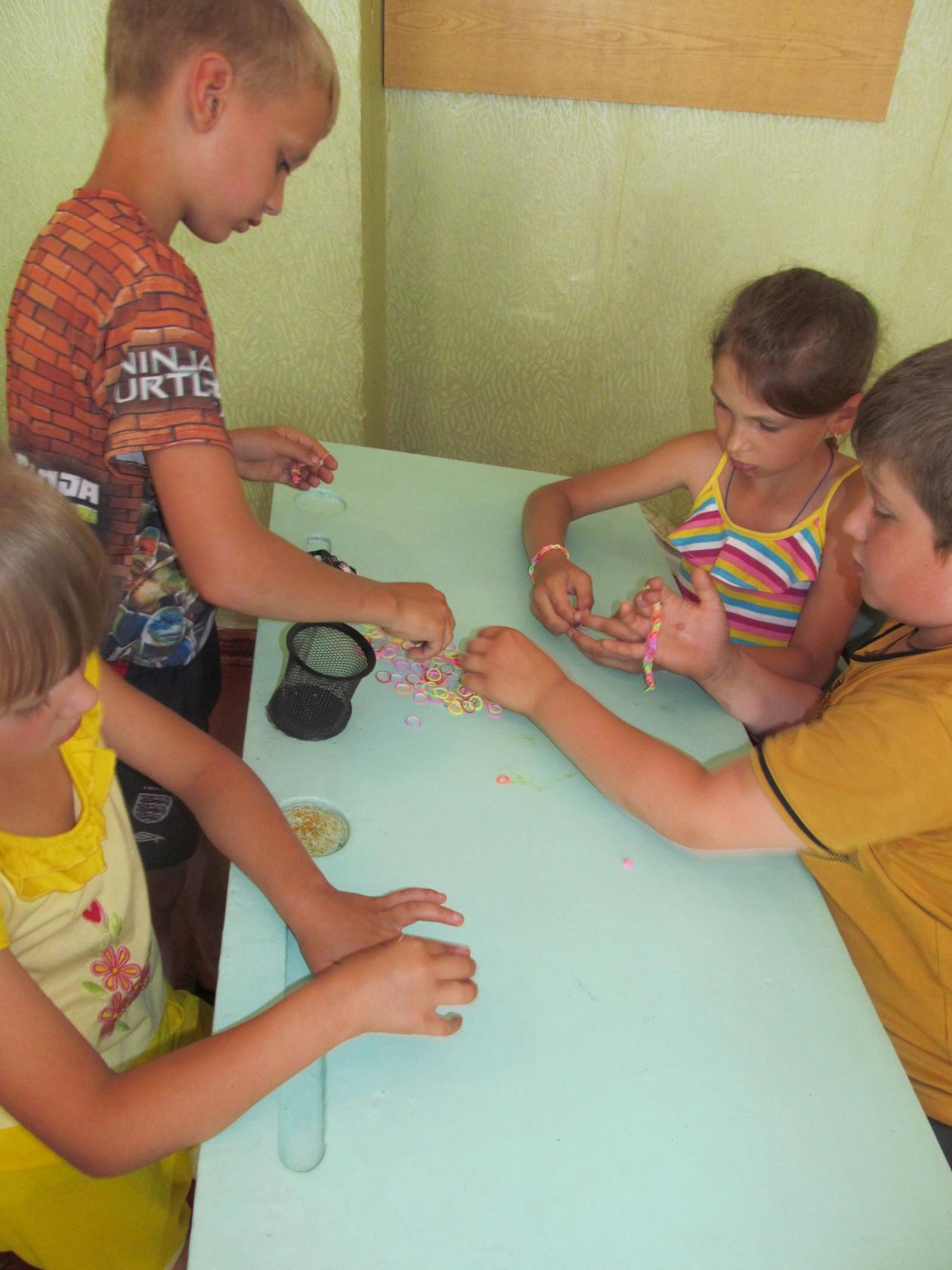 Майстерня «Складаємо іграшки»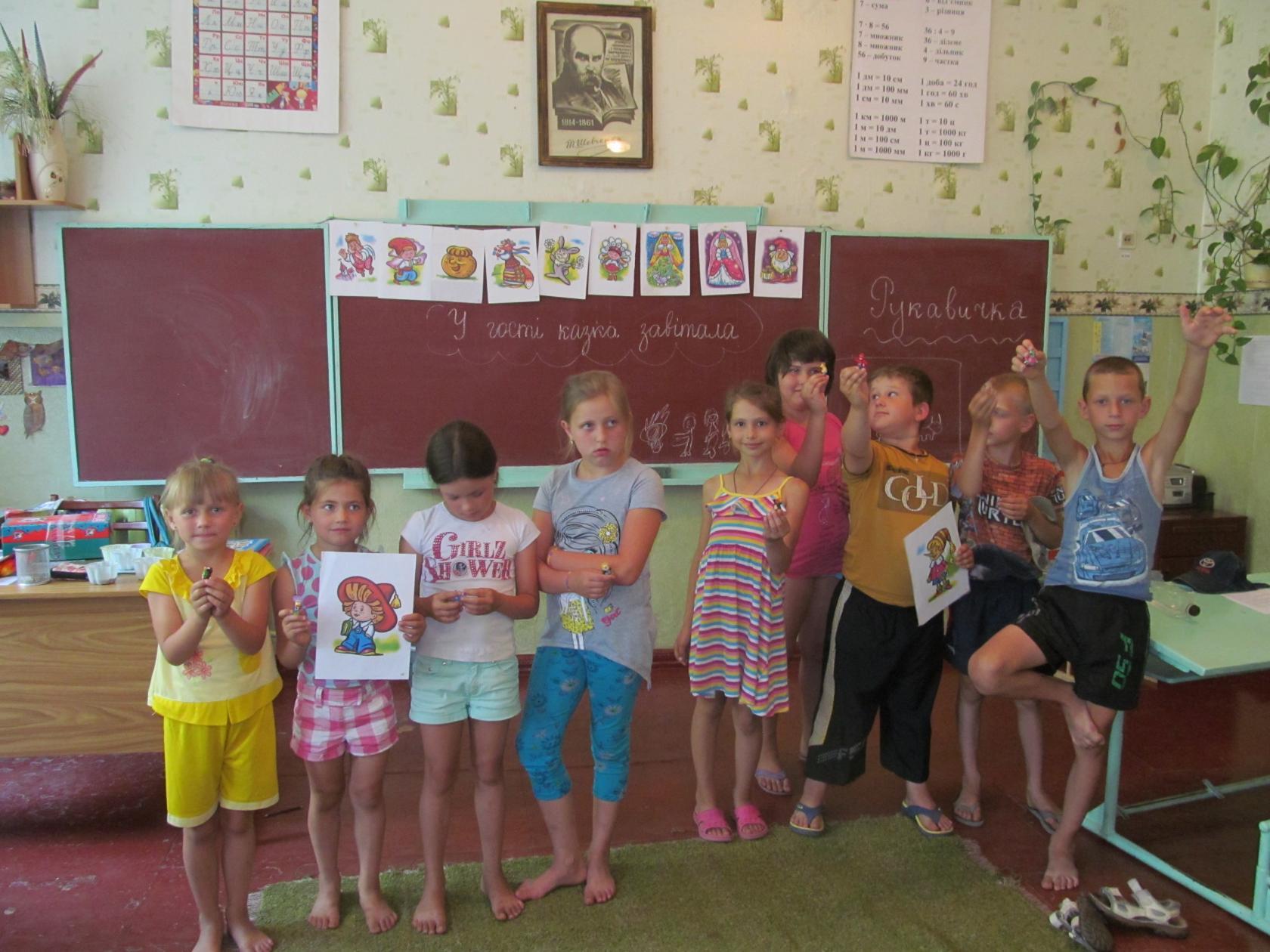 